Приложение 5к Порядку государственной  регистрации железнодорожного подвижного состава в Донецкой Народной Республике (п.1.5)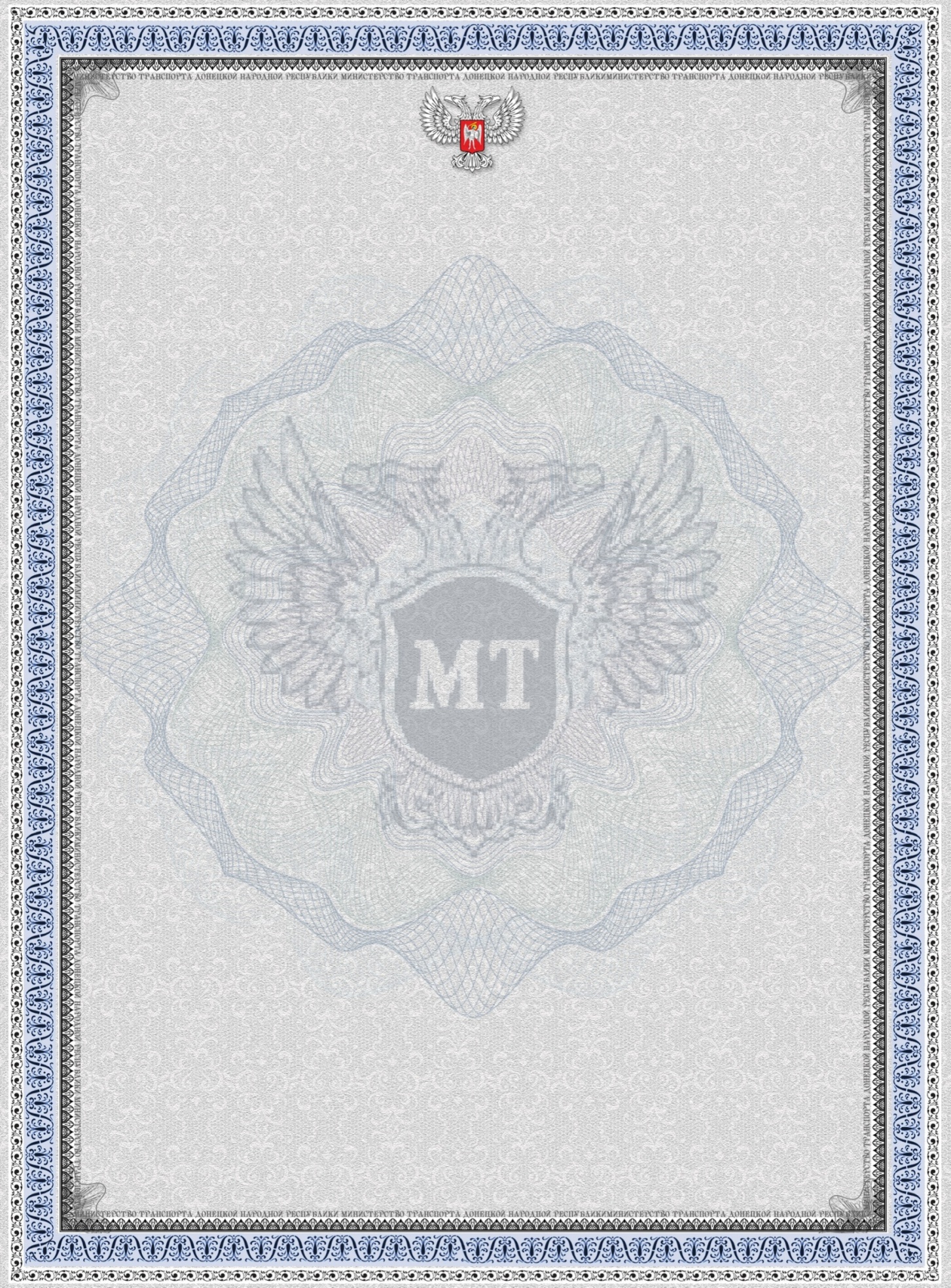 МИНИСТЕРСТВО ТРАНСПОРТАДОНЕЦКОЙ  НАРОДНОЙ  РЕСПУБЛИКИСВИДЕТЕЛЬСТВОо государственной регистрации железнодорожного подвижного состава                  Серия____ №_________В соответствии с пунктом 1.5 раздела I Порядка государственной регистрации железнодорожного подвижного состава в Донецкой Народной Республике, настоящее Свидетельство выдано                 ______________________________________________________________________________________________                             ______________________________________________________________________________________________(Для юридических лиц: полное наименование предприятия, юридический адрес, серия и номер свидетельства о государственной регистрации юридического лица. Для физических лиц: Ф.И.О., адрес регистрации, серия, номер свидетельства о государственной регистрации физического лица-предпринимателя,)и подтверждает государственную регистрацию железнодорожного подвижного состава, находящегося______________________________________________________________________________________________________________________________________________________________________________________________ (указать право собственности либо иное законное основание пользования, документ)с внесением данных в Реестр под порядковым номером: _____________категория  ______________________________________________серия, тип, модель железнодорожного подвижного состава   _________________________________________________________________________________________________________присвоенный индивидуальный номер __________________________регистрационный номер ____________________________________станция/депо приписки_____________________________________заводской номер ________________ год постройки ______________Настоящее свидетельство применяется в предусмотренных законодательством случаях и предъявляется совместно с документом, удостоверяющим право владения железнодорожным подвижным составом. Считается недействительным и подлежит замене в случае изменения приведенных в нем сведений.                     Дата выдачи «____» __________ 20__ г.         Министр транспорта                                     _________________                                                                  М.П.                                      (инициалы, фамилия)Директор Департамента железнодорожного транспорта                 М.А. Шевкаленко